			Scripts for Re-Activation: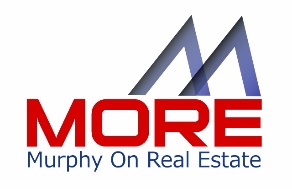 Apology ScriptHi name, This is X  from X Mortgage and I’m calling today- because I have to apologize! I’ve dropped the ball!When we were helping you with your mortgage, I really enjoyed getting to know you and (WIFE & the kids.)I valued the time together and talking with you during that time and to me, you became friends as well as my clients. After the closing- as it sometimes does- life got busy and I felt really badly that we lost touch, so I hesitated to call. But today I decided that our friendship was too important to NOT call, so I was just going to pick up the phone, call and apologize.  (Pause- let them talk) LO RESPONDS…
Well that is great and I am glad to hear that.  If it would be OK with you I would like your PERMISSION to connect with you again and regularly moving forward- would that be OK?  You know as life happens, so do our needs, and your financial choices are important so I’m here to help.  Thanks again for being so understanding- I look forward to talking with you again soon.  And by the way, I have great vendor service partners; so if you ever need anything done at the property call me for really great resources that I can refer to you to help.Next Action by LO: 
Follow up by scheduling the next touch in your CRM according to the prospect ratingA LeadB LeadC LeadsSOITop 50